Сумська міська радаVІIІ СКЛИКАННЯ VI СЕСІЯРІШЕННЯвід 12 травня 2021 року № 936-МРм. СумиРозглянувши звернення громадянина, надані документи, відповідно до статей 12, 40, 118, 121, 122, частини шостої статті 186 Земельного кодексу України, статті 50 Закону України «Про землеустрій», частини третьої статті 15 Закону України «Про доступ до публічної інформації», ураховуючи протокол засідання постійної комісії з питань архітектури, містобудування, регулювання земельних відносин, природокористування та екології Сумської міської ради                           від 10.03.2021 № 13, керуючись пунктом 34 частини першої статті 26 Закону України «Про місцеве самоврядування в Україні», Сумська міська рада  ВИРІШИЛА:Затвердити проект землеустрою щодо відведення земельної ділянки та надати Губіну Олександру Миколайовичу у власність земельну ділянку за адресою: м. Суми, вул. Кринична, 1, кадастровий номер 5910136300:07:011:0163, площею 0,0170 га, категорія та цільове призначення земельної ділянки: землі житлової та громадської забудови для будівництва і обслуговування житлового будинку, господарських будівель і споруд (присадибна ділянка).Сумський міський голова						           О.М. ЛисенкоВиконавець: Михайлик Т.О.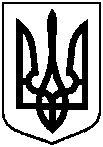 Про надання Губіну Олександру Миколайовичу у власність земельної ділянки за адресою: м. Суми,                                           вул. Кринична, 1, площею 0,0170 га